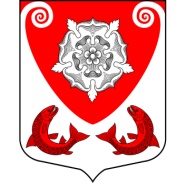 МЕСТНАЯ  АДМИНИСТРАЦИЯМО РОПШИНСКОЕ СЕЛЬСКОЕ ПОСЕЛЕНИЕМО ЛОМОНОСОВСКОГО  МУНИЦИПАЛЬНОГО РАЙОНАЛЕНИНГРАДСКОЙ ОБЛАСТИП О С Т А Н О В Л Е Н И Е№ 112от  28.02.2022  г. О внесении изменений в Постановление местной администрации МО Ропшинское сельское поселение от 22.04.2021 г. № 231/2 «Об утверждении порядка проведения антикоррупционной экспертизы постановлений местной администрации муниципального образования Ропшинское сельское поселение и их проектов»         Рассмотрев протест прокурора Ломоносовского района на постановление местной администрации МО Ропшинское сельское поселение от 22.04.2021 г. № 231/2,  исх. № 07-63-2022 от 16.02.2022 г. (вх. № 368 от 18.02.2022), в целях приведения нормативных правовых актов  местной администрации муниципального образования Ропшинское сельское поселение муниципального образования Ломоносовского муниципального района Ленинградской области в соответствие с действующим законодательством Российской Федерации, в соответствии со ст. 5 Федерального закона от 17.07.2009 N 172-ФЗ «Об антикоррупционной экспертизе нормативных правовых актов и проектов нормативных правовых актов», руководствуясь Уставом  Ропшинского сельского поселения,  местная администрация муниципального образования Ропшинское сельское поселениеПОСТАНОВЛЯЕТ:1. Внести следующие изменения в Порядок проведения антикоррупционной экспертизы постановлений местной администрации муниципального образования Ропшинское сельское поселение Ломоносовского муниципального района Ленинградской области и их проектов, утвержденный Постановлением местной администрации МО Ропшинское сельское поселение от 22.04.2021 г. № 231/2 «Об утверждении порядка проведения антикоррупционной экспертизы постановлений местной администрации муниципального образования Ропшинское сельское поселение и их проектов» (далее – Порядок):1.1. Дополнить раздел 4 Порядка пунктом 4.4., следующего содержания:«4.4. Не допускается проведение независимой антикоррупционной экспертизы постановлений местной администрации муниципального образования Ропшинское сельское поселение и их проектов:1) гражданами, имеющими неснятую или непогашенную судимость;2) гражданами, сведения о применении к которым взыскания в виде увольнения (освобождения от должности) в связи с утратой доверия за совершение коррупционного правонарушения включены в реестр лиц, уволенных в связи с утратой доверия;3) гражданами, осуществляющими деятельность в органах и организациях, указанных в пункте 3 части 1 статьи 3 Федерального закона от 17.07.2009 N 172-ФЗ «Об антикоррупционной экспертизе нормативных правовых актов и проектов нормативных правовых актов»;4) международными и иностранными организациями;5) некоммерческими организациями, выполняющими функции иностранного агента».2. Настоящее постановление вступает в силу после его официального опубликования на официальном сайте МО Ропшинское сельское поселение www.официальнаяропша.рф.3. Контроль за исполнением настоящего постановления оставляю за собой.И.о. главы местной администрации Ропшинского сельского поселения                                                          Ю.А. БакштайИсп. Горпенюк О.В.Тел (81376)72-224